 GOVERNMENT OF THE DISTRICT OF COLUMBIA
Child and Family Services Agency 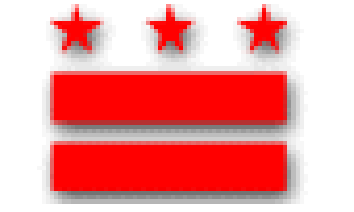 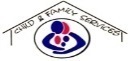 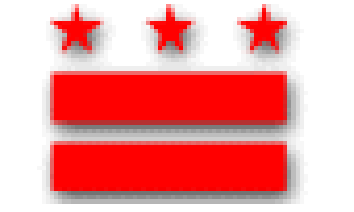 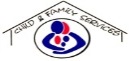 COLLABORATIVE REFERRAL FORMThe five Collaboratives have the following core program service areas:     CASE MANAGEMENT SERVICES
Case management services responsible for the child and family assessment, development and implementation of case plans.  Identifying service providers to ensure the individual needs of the child, youth, or family are being met through the prompt and effective delivery of services to fulfill the case plan requirements and the comprehensive case plan.    ESSENTIAL CORE SERVICESEmergency Family Flexible FundsRespite servicesSupport groups and trainingsInformation and ReferralMentoring/TutoringEducational WorkshopsWhole Family EnrichmentParent Education and Support      OTHER
For primary case management referrals, please indicate the top three (3) priority family needs.ATTACHMENTS:  Case Plan                      FTM Plan  Assessment(s)_________________________________________________________
  OtherCASE REFERRAL FORM TO THE COLLABORATIVE(PLEASE ATTACH CLIENTS AUTHORIZATION TO REFER AND DISCLOSE  PLEASE SUBMIT SINGLE SIDED WITH PAPER CLIPS PLEASAE DO NOT STAPLE)CASE REFERRAL FORM TO THE COLLABORATIVE(PLEASE ATTACH CLIENTS AUTHORIZATION TO REFER AND DISCLOSE  PLEASE SUBMIT SINGLE SIDED WITH PAPER CLIPS PLEASAE DO NOT STAPLE)CASE REFERRAL FORM TO THE COLLABORATIVE(PLEASE ATTACH CLIENTS AUTHORIZATION TO REFER AND DISCLOSE  PLEASE SUBMIT SINGLE SIDED WITH PAPER CLIPS PLEASAE DO NOT STAPLE)Choose Collaborative:  Collaborative Solutions for
       Communities (Ward 1, 2 and 3)  Georgia Avenue (Ward 4)  Edgewood/Brookland (Wards 5 & 6)  East River (Ward 7)
  Far Southeast (Ward 8)
Case Type: Front Yard (community prevention/no CFSA involvement)Young/HomelessGrandFamiliesOther: ________________________ Front Porch (CFSA involvement ending)Community DivertedFamily AssessmentIn-Home/Permanency Step Down  Front Door (Teaming /CFSA leading)In-Home or Permanency TeamingReferral Origin: Community Prevention (no CFSA involvement) CPS-Investigations CPS - Family Assessment   In-Home  Permanency   Private Agency

Please confirm private agency. Boys Town of Washington Family Matters of Greater Washington Latin American Youth Center Lutheran Social Services National Center for Children & Families PSI Family Services Seraaj Family HomesReferral/Case Number:Referral # ___________________CFSA Case # 

___________________1.2.3.CASE REFERRAL FORM TO THE COLLABORATIVE (continued)(PLEASE ATTACH CLIENTS AUTHORIZATION TO REFER AND DISCLOSE  PLEASE SUBMIT SINGLE SIDED WITH PAPER CLIPS PLEASAE DO NOT STAPLE)CASE REFERRAL FORM TO THE COLLABORATIVE (continued)(PLEASE ATTACH CLIENTS AUTHORIZATION TO REFER AND DISCLOSE  PLEASE SUBMIT SINGLE SIDED WITH PAPER CLIPS PLEASAE DO NOT STAPLE)CASE REFERRAL FORM TO THE COLLABORATIVE (continued)(PLEASE ATTACH CLIENTS AUTHORIZATION TO REFER AND DISCLOSE  PLEASE SUBMIT SINGLE SIDED WITH PAPER CLIPS PLEASAE DO NOT STAPLE)CASE REFERRAL FORM TO THE COLLABORATIVE (continued)(PLEASE ATTACH CLIENTS AUTHORIZATION TO REFER AND DISCLOSE  PLEASE SUBMIT SINGLE SIDED WITH PAPER CLIPS PLEASAE DO NOT STAPLE)IDENTIFYING INFOMRATIONIDENTIFYING INFOMRATIONIDENTIFYING INFOMRATIONIDENTIFYING INFOMRATIONDate of Last Internal or External Case Staffing        (attach summary of staffing)Was there an FTM conducted in the last 60 days? (   Yes       No  attach plan)3.      Has a Red Team occurred for this family?  (  Yes       No  )    If yes, please indicate date _________________________ (attach summary)4.      Has anyone in the family used Collaborative services in the last 12 months?  If yes, please identify Collaborative __________________________Date of Last Internal or External Case Staffing        (attach summary of staffing)Was there an FTM conducted in the last 60 days? (   Yes       No  attach plan)3.      Has a Red Team occurred for this family?  (  Yes       No  )    If yes, please indicate date _________________________ (attach summary)4.      Has anyone in the family used Collaborative services in the last 12 months?  If yes, please identify Collaborative __________________________Date of Last Internal or External Case Staffing        (attach summary of staffing)Was there an FTM conducted in the last 60 days? (   Yes       No  attach plan)3.      Has a Red Team occurred for this family?  (  Yes       No  )    If yes, please indicate date _________________________ (attach summary)4.      Has anyone in the family used Collaborative services in the last 12 months?  If yes, please identify Collaborative __________________________Date of Last Internal or External Case Staffing        (attach summary of staffing)Was there an FTM conducted in the last 60 days? (   Yes       No  attach plan)3.      Has a Red Team occurred for this family?  (  Yes       No  )    If yes, please indicate date _________________________ (attach summary)4.      Has anyone in the family used Collaborative services in the last 12 months?  If yes, please identify Collaborative __________________________Person Requesting the Service:      Mother          Father           Other CaretakerPerson Requesting the Service:      Mother          Father           Other CaretakerPerson Requesting the Service:      Mother          Father           Other CaretakerPerson Requesting the Service:      Mother          Father           Other Caretaker Parent(s) Information Parent(s) InformationHead of HouseholdSecondary Report/Caretaker InformationNameNameAddress Address City/State/ZipCity/State/ZipDate of Birth Date of Birth Telephone NumberTelephone NumberSource of Income  TANF                      SSI   Self Employed  Unemployment Benefits  Child Support  Survivor Benefits
  OtherChildrenAt HomeOut of HomeD.O.B.SexAddress Yes    No   Yes    No  Legal Status :  Yes    No   Yes    No  Legal Status : Yes    No   Yes    No  Legal Status : Yes    No   Yes    No  Legal Status : Yes    No  Yes    No  Legal Status : Yes    No   Yes    No  Legal Status :CFSA INVOLVEMENTCase/Referral InformationCFSA Referral Date:   CFSA Active Case Open Date (if applicable :)                                                                                          Will children return home in 90-120 days?  	
Reason for CFSA involvement: What were the allegations? 
If applicable, please attach the Danger and Safety Assessment, Risk Assessment, Risk Reassessment and [permanency]Previous Involvement with CFSA      Yes       No   
Previous Involvement with Court?   Yes       No   If yes, when was the last court date (ex. 3 months) _____________________________
Please provide details on court involvement below.Services Required (Detail  what you would like to change to alleviate risk)                                                Evaluations and AssessmentsPlease check all that applyReferring Worker’s InformationDate of Assessment:                                       Date of Referral:   

Agency Name:   CFSA Social Worker:                                                                                                        Email Address:                                                                                                                     CFSA Social Worker Phone Number (s):  
CFSA Social Worker Signature: 							        Date: 				CFSA Social Worker Supervisor:  	 	Email Address:  CFSA Social Worker Supervisor Phone Number (s):  
CFSA Social Worker Supervisor Signature: 						       Date: 				DO NOT WRITE BELOW THIS LINEFOR COMMUNITY PARTNERSHIPS OFFICE USE ONLY:  Inappropriate Services Request                                 More DetailsFOR COLLABORATIVE USE ONLYThis page should be completed and returned to cfsa.collabreferrals@dc.gov each Monday by noon for all new referrals for the prior  weekReferral Date: ____________________________________Family Name: ____________________________________Case/Referral Number: ____________________________III  DISPOSITION OF CASE REFERRALReferral accepted by Collaborative for Services     Yes       No            Collaborative Worker Assigned to Case:         Yes       No           Name of Assigned Collaborative Worker:________________________________________Date of case assignment (should be one business day from referral date above) _____________________________Family EngagementFamily Refused Services  Yes   No   Family Accepted Services?   Yes   No    Date of service linkage :_________________________Has the there been a Pre Case Transfer Staffing?   (  Yes       No  )    If yes, please indicate date __________________ (attach summary)Has the there been a Partnering Together Conference/joint home visit?   (  Yes       No  )    If yes, please indicate date __________________ (attach summary)If PTC/joint home visit did not occur, please indicate the reasonable efforts madeHas three Unsuccessful Home Visits Occurred   Yes   No                    Comment: